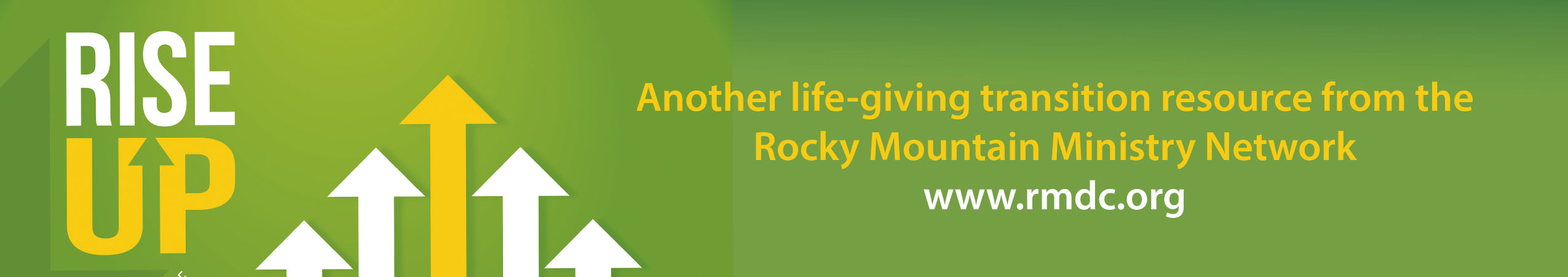 INSERT YOUR CHURCH NAME HERESpecial Business Meeting — Tellers’ Report # _________INSERT DATE HEREName of Teller Chair reporting 	Signature of person reporting 	Name of Recording Secretary 	Signature of Recording Secretary 	PARLIAMENTARY CRITERIA FOR BALLOTS1.	How should blank ballots be tabulated when recording the results of a vote? Blank ballots should be ignored as scrap paper.	Tellers ignore blank ballots and other ballots that indicate no preference, treating them	as abstentions (Robert’s Rules of Order Newly Revised, 12th Edition 45:31, p. 394).2.	What are illegal votes and how should they be tabulated and handled when recording the results of a vote? According to Robert’s Rules of Order, the following types of votes should be counted as illegal: 	Unintelligible ballots or ballots cast for an unidentifiable or ineligible candidate are treated instead as illegal votes—that is, they are counted as votes cast but are not credited to any candidate or choice. Similarly, a ballot that contains votes for too many candidates for a given office is counted as one illegal vote cast for that office because it is not possible for the tellers to determine which candidate(s) the voter prefers. Technical errors, like the misspelling of a word or name, do not make a vote illegal if the meaning of the ballot is clear. If the meaning of one or more ballots is doubtful, they can be treated as illegal if it is impossible for them to affect the result; but if they may affect the result, the tellers report them to the chair who immediately submits to the assembly the question of how these ballots should be recorded. When reporting doubtful ballots, the tellers must be careful whenever possible not to show how the decision would affect any of the candidates (Robert’s Rules of Order Newly Revised, 12th Edition, 45:32-33, p. 394).	The total number of illegal votes is recorded on the report and taken into account when determining the number of votes cast for computing the results.	All ballots that indicate a preference—provided they have been cast by persons entitled to vote—are taken into account in determining the number of votes cast for purposes of computing the majority (Robert’s Rules of Order Newly Revised, 12th Edition, 45:32, p. 394).Total number of votes cast (from total on chart below)Votes necessary to elect Insert % neededNumber of votes necessary for electionIf Majority:  Multiply total votes cast by .5 and round up for # needed to electIf 2/3 Majority:  Multiply total votes cast by .66 and round up for # needed to electNOMINEE# of YES votes cast# of NO
votes castCheck if ElectedIllegal votesTOTAL NUMBER OF VOTES CAST